In the Family Court		  Case No: [Case number]sitting at [Court name] Before [name of judge] in private on [date] without a hearing.  The parties:	The applicant is [name]The 1st respondent is [name], the [relationship to child]The 2nd respondent is [name], the [relationship to child]RecitalsThe judge read the following documents:[Insert details]
(note these details should be included as an exception to the house rules)The judge heard the following oral evidence:[Insert details]The declaration below is made in circumstances where relief by means of a decree of nullity is barred by virtue of sections 13(2) and (4) of the Matrimonial Causes Act 1973.The court was satisfied on the evidence that [name of person to be protected] did not validly consent to be married to [respondent name] at the ceremony of marriage held at [place] on [date].IT IS DECLARED THAT:There is no marriage between [name of person to be protected] / [applicant name] and [respondent name] which is entitled to recognition as a valid marriage in England and Wales.AND IT IS ORDERED THAT:[Insert provision re costs]Dated [date]OrderThe Forced Marriage (Civil Protection) Act 2007The Family Law Act 1996The Senior Courts Act 1981OrderThe Forced Marriage (Civil Protection) Act 2007The Family Law Act 1996The Senior Courts Act 1981OrderThe Forced Marriage (Civil Protection) Act 2007The Family Law Act 1996The Senior Courts Act 1981The full name(s) of the childrenBoy or GirlDate(s) of Birth[insert][insert][insert][insert][insert][insert]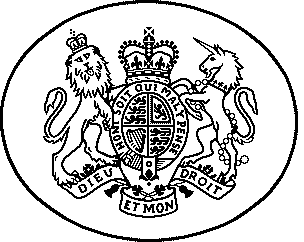 